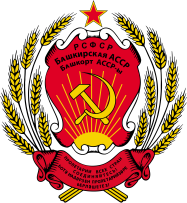 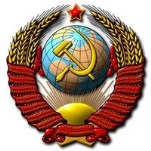 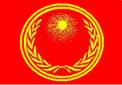 СОВЕТ ОБЩИНЫ КОРЕННЫХ НАРОДОВ РУСИБАШКИРСКОЙ АВТОНОМНОЙ СОВЕТСКОЙ СОЦИАЛИСТИЧЕСКОЙ РЕСПУБЛИКИ	ПОСТАНОВЛЕНИЕ№2-ДВ 22 августа 2015 годаВ целях реализации избирательного права советских граждан на формирование органов власти Верховного Совета Башкирской Автономной Советской Социалистической Республики и Советы народных депутатов БАССР по избирательным участкам Совет Общины Коренных Народов Руси Башкирской Автономной Советской Социалистической Республики постановил:Назначить выборы в Советы народных депутатов – Верховный Совет башкирской Автономной Советской Социалистической Республики и Советы народных депутатов БАССР по округам на 7 ноября 2015 года.Дату проведения дополнительных выборов в Советы народных депутатов – Верховный Совет Башкирской Автономной Советской Социалистической Республики и Советы народных депутатов БАССР по избирательным участкам ориентировочно назначить на 7 мая 2016 года, а в случае изменения даты проведения дополнительных выборов вынести соответствующее постановление.Председатель Совета Общины Коренных Народов РусиБашкирской Автономной Советской Социалистической Республики                      Н.Н. Бывальцева